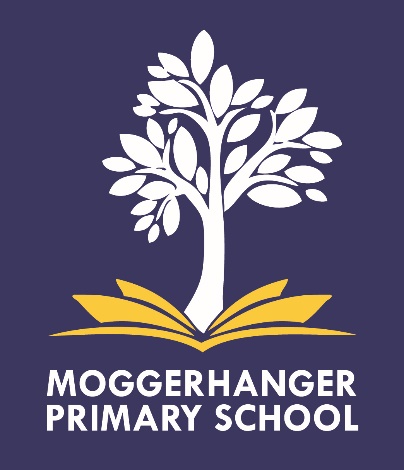 Pupil Premium Strategy Statement 2021/22Pupil Premium Strategy StatementThis statement details our school’s use of pupil premium (and recovery premium for the 2021 to 2022 academic year) funding to help improve the attainment of our disadvantaged pupils. It outlines our pupil premium strategy, how we intend to spend the funding in this academic year and the effect that last year’s spending of pupil premium had within our school. School OverviewFunding OverviewPart A: Pupil Premium Strategy PlanStatement of IntentChallengesThis details the key challenges to achievement that we have identified among our disadvantaged pupils.Intended Outcomes This explains the outcomes we are aiming for by the end of our current strategy plan, and how we will measure whether they have been achieved.Activity in this academic yearThis details how we intend to spend our pupil premium (and recovery premium funding) this academic year to address the challenges listed above.Teaching (for example, CPD, recruitment and retention)Budgeted cost: £1100Targeted Academic Support (for example, tutoring, one-to-one support structured interventions) Budgeted cost: £6200Wider strategies (for example, related to attendance, behaviour, wellbeing)Budgeted cost: £1791Total budgeted cost: £9091Part B: Review of outcomes in the previous academic yearPupil premium strategy outcomesThis details the impact that our pupil premium activity had on pupils in the 2020 to 2021 academic year. Externally Provided ProgrammesPlease include the names of any non-DfE programmes that you purchased in the previous academic year. This will help the Department for Education identify which ones are popular in England.Service Pupil Premium Funding (optional)For schools that receive this funding, you may wish to provide the following information: DetailDataSchool nameMoggerhanger Primary SchoolNumber of pupils in school 79Proportion (%) of pupil premium eligible pupilsAcademic year/years that our current pupil premium strategy plan covers (3-year plans are recommended)2021-2022Date this statement was publishedDecember 2021Date on which it will be reviewedSeptember 2022Statement authorised byKaren HaywardPupil Premium LeadKaren HaywardGovernor/Trustee LeadGill DeansDetailAmountPupil premium funding allocation this academic year£6725Recovery premium funding allocation this academic year£2366Pupil premium funding carried forward from previous years (enter £0 if not applicable)£0Total budget for this academic yearIf your school is an academy in a trust that pools this funding, state the amount available to your school this academic year£9091At Moggerhanger Primary School we target the use of Pupil Premium Grant funding to ensure that our disadvantaged pupils receive the highest quality of education to enable them to become active, socially responsible citizens of the future. We recognise that disadvantaged children can face a wide range of barriers which may impact on their learning. Our ultimate objectives are to: Remove barriers to learning created by poverty, family circumstance and backgroundNarrow the attainment gaps between disadvantaged pupils and their non-disadvantaged counterparts both within school and nationallyEnsure ALL pupils are able to read fluently and with good understanding to enable them to access the breadth of the curriculumDevelop confidence in their ability to communicate effectively in a wide range of contextsEnable pupils to look after their social and emotional wellbeing and to develop resilience.Access a wide range of opportunities to develop their knowledge and understanding of the world.Challenge NumberDetail of Challenge 1.Lack of social and emotional development, leading to lack of confidence to independently access the curriculum where appropriate, creating concentration issues and inappropriate behaviour for learning2.Vocabulary and oral language skills are lower for PP children than for other students. This affects reading and writing.3.Disadvantaged children in school have fewer experiences outside school – reducesvocabulary, comprehension and affects writing.4.Low parental engagement/Home Learning – especially through Covid-19 for some PP students5.Attendance for some.6.Lack of parental support with home reading and homework.Intended Outcome Success CriteriaHigher expectations across all areas of the school for all abilities of children: focus on greater depth and meeting expectationsINSET training, monitoring of planning, monitoring and evaluation cycle, modelling by Executive Principal. Intervention.Improve oral language skills and vocabulary for all PP pupils throughout the schoolPupil premium pupils make as much progress as other pupilsBehavioural issues addressed including those causing anxiety, attachment issues or concentrationChildren able to concentrate for longer periods and persevere with their work.Increased attendance rates for PP children95% or above, in line with other pupils.ActivityEvidence that supports this approachChallenge number(s) addressedImproved orallanguage skillsthroughout the school – through whole school phonics being embedded from pre-school to the end of Year 4.To build up students’ vocab to be able to use more complex words in context and to create images1, 2, 3ActivityEvidence that supports this approachChallenge number(s) addressedSmall groupintervention and one-to-one tuition. Whole school assessment programme to be introduced and CPD on skills development in maths.To build up student’s confidence and skill with numbers to allow them to access the curriculum and progress.1, 2, 3, 6Additional one to one support and learning opportunities for PP students to help improve progress and attainment across identified subjects from Reception.Upwards, to help achieve excepted and greater depth, especially in writing and maths.To improve students’ progress and attainment across their curriculum and support the development of their skills and understanding.1, 2, 3, 6ActivityEvidence that supports this approachChallenge number(s) addressedTopics to be used todevelop studentsunderstanding of theworld around them, inconjunction with visitsoutside of the school.Continue to use the subject based curriculum.To develop students experiences ofdifferent environments to build theirunderstanding and confidence in the world around them, as well as enrich their language development.1, 2, 3Extra-Curricular activities to be accessed by allTo allow all students equal access to extra- curricular activities and improve attendance and participation rates.3, 6, 4The introduction of whole school phonics sessions and other enrichment activities designed to develop confidence, self-esteem, and an understanding of the world around them, had mixed results. The students who went on the visits gained a great deal of social skills and knowledge of the places visited, but this needs to be enhanced further.  The new phonics programme has been very successful but this needs to be embedded further this year due to the impact of Covid-19.Our review of the intervention and support for PP pupils, including the ‘Plan – Review – Do’ model every half-term, had a high impact. It allowed PP students to fully access all areas of the curriculum and to be fully engaged in all sessions.  The additional intervention put in place, which targeted exact area of need, could therefore be addressed every 6 to 8 weeks, allowing further progress and development.The focus on high expectations for all, was developed through regular staff CPD, with staff modelling effective practice and providing personal support plans, coaching and other support strategies to improve inconsistencies in teaching. This had some success, with some PP students responding well to the additional support, and this is reflected in their outcomes. Additional one to one support needs to be incorporated into the normal school day, so as to improve attendance and progress.The focus on improved oral language skills throughout the school was developed through staff training on high quality questioning and feedback. Additional vocabulary input was put in place through a programme of paired and small group story time. This had a mixed result. Some PP students responded well to the additional support and this is reflected in their outcomes. Additional one to one support needs to be incorporated into the normal school day going forward, so as to improve attendance and progress.The focus on an individualised understanding of PP students, with school-home liaison, which focused on (among other things) barriers to learning, strengths and limitations, transition had mixed results. We increased parental engagement for PP students’ parents but this needs to continue. We need to look at parental support programmes and increasing parent’s knowledge of changes in the curriculum to help build their confidence. The use of detailed tracking sheets so staff are aware of children’s starting points and can accurately measure progress, had a high rate of success. It allowed PP students to fully access all areas of the curriculum and be fully engaged in all sessions through differentiated tasks.Parental workshops and individual meetings with parents had mixed results. We increased parental engagement for PP students’ parents but this needs to continue.  Specialist newsletters to be issued each half term, to help parents be aware of the topics covered.The focus on attendance with frequent phone calls, letters, monthly meetings or EHAs, had some success, with some individual students showing good improvements.A focus on timely and effective feedback had a positive result. It allowed PP students to fully access all areas of the curriculum and be fully engaged in all sessions where they knew how to improve, building their confidence.Social and emotional support through ‘Golden Time’, Theraplay and a weekly support club had mixed results. Student’s confidence and social skills were increased and relationships were improved, but this needs to be an ongoing provision, where the skills and strategies learnt are revisited at timely intervals.Staff training on PP students benefiting from 3 waves approach had a high impact. It allowed PP students to fully access all areas of the curriculum and be fully engaged in all sessions through differentiated tasks.ProgrammeProviderMeasureDetails How did you spend your service pupil premium allocation last academic year?What was the impact of that spending on service pupil premium eligible pupils?